マスクとい１Wearing a mask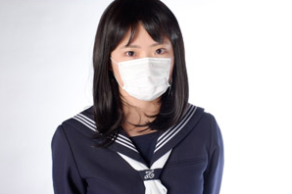 Since the Coronavirus pandemic began, many people around the world have started to wear face masks. In some countries, it's almost expected to wear a mask as a matter of courtesy and safety. Do you have to wear a mask when you go outside? In Japan, the general public are used to wearing masks, especially in the last 20 years. Japan has been producing masks to protect people from inhaling dust and becoming infected with viruses for over 100 years. Recently, a wide variety of masks have become available. For example, there are close-fitting masks, scented masks, masks designed for summer, and other types.  ２Make a mask with everyday materialsWearing a handmade mask does not completely protect us from dust and viruses, but it helps to prevent the spread of infection. (https://sonaeru.jp/goods/handiwork/groceries/g-11/ )Choose one from the how-to videos listed below, and make your own original mask.Write up the procedure for making your mask in Japanese. 3 The story of Japanese masks 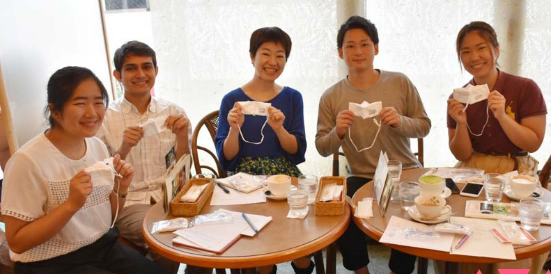 Yukiko Iida is an expert on masks. A group of students from Tokyo International University interviewed Ms. Iida and gained interesting knowledge about masks. You may check the vocabulary and expressions before reading, if you like.マスクのれきしむかし、日本では、などのがたくさんありました。そこでは、ほこりがいっぱいで、そのほこりをすってぬ人がたくさんいたんです。それで、そういうところでく人たちのためのマスクができました。20年くらい前までは、とくべつなをしている人だけが、マスクをつけていました。でも、その、日本のくでMERSや、インフルエンザや、SARSがありました。そして、やPM2.5もあって、たくさんの人がマスクをするようになりました*。   *Many people started to wear a mask.マスクのわれ**  **How masks are usedもともと、にいものをすいこまないため、それから自分がの時に、の人にうつさないために、マスクをつけていました。でも今は、すっぴんをかくすためにマスクをつける人や、マスクをつけたらするから、マスクをしている人がふえています。これは、しいマスクのわれだと思います。は、かわいいマスク、やわらかいマスク、女の子のマスクなど、いろいろなしゅるいがあります。みなさんへのアドバイスいいマスクでも、ちゃんとつけないとはありません。まず自分にったサイズのマスクを見つけることがです。そして、しくつけて、ウイルスをカットしてください。QuestionsHighlight all the relative clauses used in the article. Then, write them in the table below. Translate them into English. The first one is done for you.What was the starting point for wearing masks in Japan?
______________________________________________________________________________________________________________________________________________________Why have many people started wearing masks in the last 20 years?
______________________________________________________________________________________________________________________________________________________Explain how masks are used in Japan these days.
______________________________________________________________________________________________________________________________________________________What kind of masks are available now in Japan?
______________________________________________________________________________________________________________________________________________________Explain Ms. Iida’s advice.
______________________________________________________________________________________________________________________________________________________Vocabulary and expressions4 Washing hands effectively  Along with wearing a mask, washing your hands is another important step to stop infections from spreading. But how should we wash our hands? Let’s watch the members of , a popular Japanese idol group, show an effective way to wash your hands! 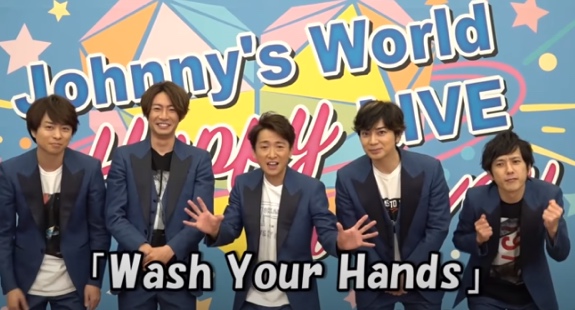 https://www.youtube.com/watch?v=jSM0h8VPSZkAround the two-minute mark in the video, Arashi start demonstrating how to do proper hand washing.  As you watch them, figure out the meaning of the following words. You may also use your dictionary.Hint: Choose the correct word from below.              wrist     fingers     thumb     palms     back of the hands     fingertips     soap     nailsHere are the actions in the order they are done in Arashi’s demonstration. Match the Japanese to the correct English.Create a bilingual poster about hand washing using the words and expressions you learned.  You may refer to the examples below, if you like. Put the poster up where you wash hands so that it reminds you and your family how to do it effectively.A:  Using cloth
ちょっとむずかしいRequires a needle and threadB:  Using kitchen paperかんたんC: Using a handkerchiefかんたんhttps://www.youtube.com/watch?v=T1D-CmxxPjohttps://www.youtube.com/watch?v=c7-oE_xBDSAhttps://www.youtube.com/watch?v=PGug3ZZPp_k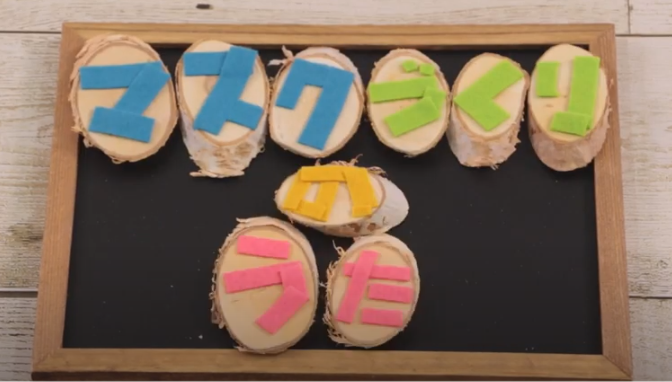 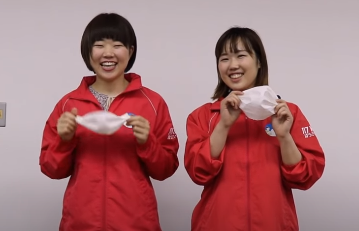 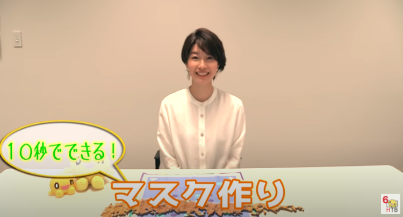 Relative clause in JapaneseEnglish translation1ほこりをすってぬ人People who die from inhaling the dust2345coal PM2.5fine particulate matter (an air pollutant that is a concern for people's health when levels are high)mining siteもともとoriginally; initiallyほこりdustにいものをすいこまないためin order not to inhale something bad for healthすって（すう）to inhaleの人にうつさないためにin order not to transmit to othersぬto dieすっぴんをかくすためにin order to hide their face when not wearing make-upとくべつなをしている人people who do specialized work (= specialists)マスクをつけたらするからbecause they feel at ease when they wear a maskMERSMiddle East respiratory syndrome (first reported in Saudi Arabia in 2012)しゅるいtype, variationMERSMiddle East respiratory syndrome (first reported in Saudi Arabia in 2012)いいマスクでもeven if it’s a good maskインフルエンザbird flu; avian influenzaちゃんとつけないとはありませんunless you wear them properly, there’s no effectSARSsevere acute respiratory syndrome (recognized at the end of February 2003)自分にったサイズthe right size for youhay fever; allergy to pollenウイルスをカットしてblock viruses (protect yourself from viruses)せっけんゆびさき手のひらつめ手のこうおやゆびゆびてくび1Wet the hands with water (and turn off the tap).aゆびのさきを　あらいます。2Apply soap.bきれいなタオルでふきます。3Rub the palms together (to make a lather).cゆびのあいだを　あらいます。4Clean the back of the hands.d水で　あらいながします。5Clean between the fingers. eでをぬらします。6Clean the fingertips.f手のひらをこすります。7Clean the thumbs.gてくびを　あらいます。8Clean the wrists.hおやゆびを　あらいます。9Rinse off with water.i手のこうを　あらいます。10Dry with a clean towel.jせっけんをつけます。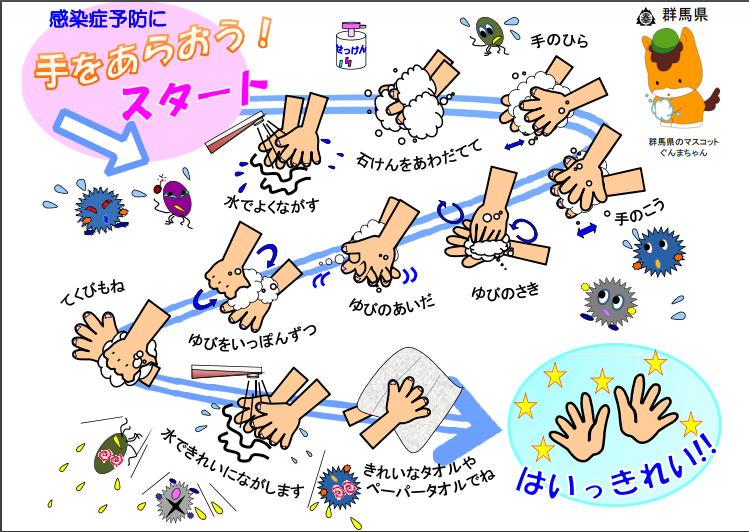 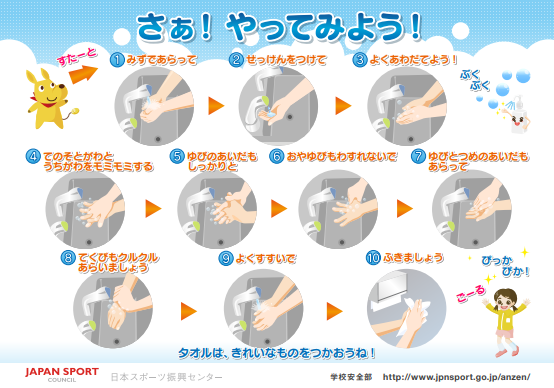             https://www.pref.gunma.jp/02/d2900167.html   https://www.jpnsport.go.jp/anzen/Tabid/1716/Default.aspx